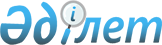 Келес аудандық мәслихатының 2018 жылғы 24 желтоқсандағы № 8-51-VI "2019-2021 жылдарға арналған аудандық бюджет туралы" шешіміне өзгерістер енгізу туралы
					
			Мерзімі біткен
			
			
		
					Түркістан облысы Келес аудандық мәслихатының 2019 жылғы 26 сәуірдегі № 13-94-VI шешімі. Түркістан облысының Әділет департаментінде 2019 жылғы 30 сәуірде № 5013 болып тіркелді. Мерзімі өткендіктен қолданыс тоқтатылды
      Қазақстан Республикасының 2008 жылғы 4 желтоқсандағы Бюджет кодексінің 106 бабының 4 тармағына, "Қазақстан Республикасындағы жергілікті мемлекеттік басқару және өзін-өзі басқару туралы" Қазақстан Республикасының 2001 жылғы 23 қаңтардағы Заңының 6 бабының 1 тармағының 1) тармақшасына және Түркістан облыстық мәслихатының 2019 жылғы 5 сәуірдегі № 37/376-VI "Түркістан облыстық мәслихатының 2018 жылғы 12 желтоқсандағы № 33/347-VI "2019-2021 жылдарға арналған облыстық бюджет туралы" шешіміне өзгерістер мен толықтырулар енгізу туралы" Нормативтік құқықтық актілерді мемлекеттік тіркеу тізілімінде № 4966 тіркелген шешіміне сәйкес, Келес аудандық мәслихаты ШЕШІМ ҚАБЫЛДАДЫ:
      1. Келес аудандық мәслихатының 2018 жылғы 24 желтоқсандағы № 8-51-VI "2019-2021 жылдарға арналған аудандық бюджет туралы" (Нормативтік құқықтық актілерді мемлекеттік тіркеу тізілімінде № 4857 тіркелген, 2019 жылғы 9 қаңтарда "Келес келбеті" газетінде және 2019 жылғы 25 қаңтарда Қазақстан Республикасының нормативтік құқықтық актілерін эталондық бақылау банкінде электрондық түрде жарияланған) шешіміне мынадай өзгерістер енгізілсін:
      1 тармақ мынадай редакцияда жазылсын:
      "1. Келес ауданының 2019-2021 жылдарға арналған аудандық бюджеті 1, 2 және 3 қосымшаларға сәйкес, оның ішінде 2019 жылға мынадай көлемде бекітілсін:
      1) кірістер – 21 942 767 мың теңге:
      салықтық түсімдер – 2 017 735 мың теңге;
      салықтық емес түсімдер – 6 897 мың теңге;
      негізгі капиталды сатудан түсетін түсімдер – 16 050 мың теңге;
      трансферттер түсімі – 19 902 085 мың теңге;
      2) шығындар – 22 060 711 мың теңге;
      3) таза бюджеттік кредиттеу – 189 375 мың теңге: 
      бюджеттік кредиттер – 189 375 мың теңге;
      бюджеттік кредиттерді өтеу – 0;
      4) қаржы активтерiмен операциялар бойынша сальдо – 0:
      қаржы активтерін сатып алу – 0;
      мемлекеттің қаржы активтерін сатудан түсетін түсімдер – 0;
      5) бюджет тапшылығы (профициті) – -307 319 мың теңге;
      6) бюджет тапшылығын қаржыландыру (профицитін пайдалану) – 307 319 мың теңге;
      қарыздар түсімі – 189 375 мың теңге;
      қарыздарды өтеу – 0;
      бюджет қаражатының пайдаланылатын қалдықтары – 117 944 мың теңге.".
      2. Көрсетілген шешімнің 1 – қосымшасы осы шешімнің қосымшасына сәйкес жаңа редакцияда жазылсын.
      3. "Келес аудандық мәслихат аппараты" мемлекеттік мекемесі Қазақстан Республикасының заңнамалық актілерінде белгіленген тәртіпте:
      1) осы шешімнің аумақтық әділет органында мемлекеттік тіркелуін;
      2) осы мәслихат шешімі мемлекеттік тіркелген күнінен бастап күнтізбелік он күн ішінде оның көшірмесін қағаз және электронды түрде қазақ және орыс тілдерінде "Республикалық құқықтық ақпарат орталығы" шаруашылық жүргізу құқығындағы республикалық мемлекеттік кәсіпорнына Қазақстан Республикасы нормативтік құқықтық актілерінің эталондық бақылау банкіне ресми жариялау және енгізу үшін жолданылуын;
      3) ресми жарияланғаннан кейін осы шешімді Келес аудандық мәслихаттың интернет-ресурсына орналастыруын қамтамасыз етсін.
      10. Осы шешім 2019 жылдың 1 қаңтарынан бастап қолданысқа енгізіледі. 2019 жылға арналған аудандық бюджет
					© 2012. Қазақстан Республикасы Әділет министрлігінің «Қазақстан Республикасының Заңнама және құқықтық ақпарат институты» ШЖҚ РМК
				
      Аудандық мәслихат

      сессия төрағасы

А. Жүзенов

      Аудандық мәслихат хатшысы

А. Тотиков
Келес аудандық
мәслихатының 2019 жылғы
26 сәуірдегі № 13-94-VI
шешіміне қосымшаКелес аудандық
мәслихатының 2018 жылғы
24 желтоқсандағы № 8-51-VI
шешіміне 1 қосымша
Санаты
Санаты
Санаты
Санаты
Санаты
сомасы мың теңге
Сыныбы
Сыныбы
Сыныбы
Сыныбы
сомасы мың теңге
Ішкі сыныбы
Ішкі сыныбы
Ішкі сыныбы
сомасы мың теңге
Атауы
Атауы
сомасы мың теңге
 1. Кірістер
 1. Кірістер
21 942 767
1
Салықтық түсімдер
Салықтық түсімдер
2 017 735
01
Табыс салығы
Табыс салығы
837 966
2
Жеке табыс салығы
Жеке табыс салығы
837 966
03
Әлеуметтiк салық
Әлеуметтiк салық
795 028
1
Әлеуметтік салық
Әлеуметтік салық
795 028
04
Меншiкке салынатын салықтар
Меншiкке салынатын салықтар
369 988
1
Мүлiкке салынатын салықтар
Мүлiкке салынатын салықтар
366 333
5
Бірыңғай жер салығы
Бірыңғай жер салығы
3 655
05
Тауарларға, жұмыстарға және қызметтерге салынатын ішкі салықтар
Тауарларға, жұмыстарға және қызметтерге салынатын ішкі салықтар
6 953
2
Акциздер
Акциздер
1 540
3
Табиғи және басқа да ресурстарды пайдаланғаны үшiн түсетiн түсiмдер
Табиғи және басқа да ресурстарды пайдаланғаны үшiн түсетiн түсiмдер
815
4
Кәсiпкерлiк және кәсiби қызметтi жүргiзгенi үшiн алынатын алымдар
Кәсiпкерлiк және кәсiби қызметтi жүргiзгенi үшiн алынатын алымдар
4 356
5
Ойын бизнесіне салық
Ойын бизнесіне салық
242
08
Заңдық маңызы бар әрекеттерді жасағаны және (немесе) оған уәкілеттігі бар мемлекеттік органдар немесе лауазымды адамдар құжаттар бергені үшін алынатын міндетті төлемдер
Заңдық маңызы бар әрекеттерді жасағаны және (немесе) оған уәкілеттігі бар мемлекеттік органдар немесе лауазымды адамдар құжаттар бергені үшін алынатын міндетті төлемдер
7 800
1
Мемлекеттік баж
Мемлекеттік баж
7 800
2
Салықтық емес түсiмдер
Салықтық емес түсiмдер
6 897
01
Мемлекеттік меншіктен түсетін кірістер
Мемлекеттік меншіктен түсетін кірістер
3 897
5
Мемлекет меншігіндегі мүлікті жалға беруден түсетін кірістер
Мемлекет меншігіндегі мүлікті жалға беруден түсетін кірістер
3 897
06
Басқа да салықтық емес түсiмдер
Басқа да салықтық емес түсiмдер
3 000
1
Басқа да салықтық емес түсiмдер
Басқа да салықтық емес түсiмдер
3 000
3
Негізгі капиталды сатудан түсетін түсімдер
Негізгі капиталды сатудан түсетін түсімдер
16 050
03
Жердi және материалдық емес активтердi сату
Жердi және материалдық емес активтердi сату
16 050
1
Жерді сату
Жерді сату
16 050
4
Трансферттердің түсімдері
Трансферттердің түсімдері
19 902 085
02
Мемлекеттiк басқарудың жоғары тұрған органдарынан түсетiн трансферттер
Мемлекеттiк басқарудың жоғары тұрған органдарынан түсетiн трансферттер
19 902 085
2
Облыстық бюджеттен түсетiн трансферттер
Облыстық бюджеттен түсетiн трансферттер
19 902 085
Функционалдық топ
Функционалдық топ
Функционалдық топ
Функционалдық топ
Функционалдық топ
сомасы мың теңге
Кіші функция
Кіші функция
Кіші функция
Кіші функция
Бюджеттік бағдарламалардың әкімшісі
Бюджеттік бағдарламалардың әкімшісі
Бюджеттік бағдарламалардың әкімшісі
Бағдарлама
Бағдарлама
Атауы
2. Шығындар
22 060 711
01
Жалпы сипаттағы мемлекеттiк қызметтер
1 753 737
1
Мемлекеттiк басқарудың жалпы функцияларын орындайтын өкiлдi, атқарушы және басқа органдар
211 953
112
Аудан (облыстық маңызы бар қала) мәслихатының аппараты
23 121
001
Аудан (облыстық маңызы бар қала) мәслихатының қызметін қамтамасыз ету жөніндегі қызметтер
22 064
003
Мемлекеттік органның күрделі шығыстары
1 057
122
Аудан (облыстық маңызы бар қала) әкімінің аппараты
188 832
001
Аудан (облыстық маңызы бар қала) әкімінің қызметін қамтамасыз ету жөніндегі қызметтер
108 512
003
Мемлекеттік органның күрделі шығыстары
80 320
2
Қаржылық қызмет
9 000
459
Ауданның (облыстық маңызы бар қаланың) экономика және қаржы бөлімі
9 000
003
Салық салу мақсатында мүлікті бағалауды жүргізу
2 000
010
Жекешелендіру, коммуналдық меншікті басқару, жекешелендіруден кейінгі қызмет және осыған байланысты дауларды реттеу 
7 000
5
Жоспарлау және статистикалық қызмет
2 000
459
Ауданның (облыстық маңызы бар қаланың) экономика және қаржы бөлімі
2 000
061
Бюджеттік инвестициялар және мемлекеттік-жекешелік әріптестік, оның ішінде концессия мәселелері жөніндегі құжаттаманы сараптау және бағалау
2 000
9
Жалпы сипаттағы өзге де мемлекеттiк қызметтер
1 530 784
454
Ауданның (облыстық маңызы бар қаланың) кәсіпкерлік және ауыл шаруашылығы бөлімі
24 351
001
 Жергілікті деңгейде кәсіпкерлікті және ауыл шаруашылығын дамыту саласындағы мемлекеттік саясатты іске асыру жөніндегі қызметтер
23 876
007
Мемлекеттік органның күрделі шығыстары
475
458
Ауданның (облыстық маңызы бар қаланың) тұрғын үй-коммуналдық шаруашылығы, жолаушылар көлігі және автомобиль жолдары бөлімі
630 443
001
 Жергілікті деңгейде тұрғын үй-коммуналдық шаруашылығы, жолаушылар көлігі және автомобиль жолдары саласындағы мемлекеттік саясатты іске асыру жөніндегі қызметтер
43 562
013
Мемлекеттік органның күрделі шығыстары
1 994
067
Ведомстволық бағыныстағы мемлекеттік мекемелер мен ұйымдардың күрделі шығыстары
22 320
113
Жергілікті бюджеттерден берілетін ағымдағы нысаналы трансферттер
562 567
459
Ауданның (облыстық маңызы бар қаланың) экономика және қаржы бөлімі
337 405
001
Ауданның (облыстық маңызы бар қаланың) экономикалық саясаттың қалыптастыру мен дамыту, мемлекеттік жоспарлау, бюджеттік атқару және коммуналдық меншігін басқару саласындағы мемлекеттік саясатты іске асыру жөніндегі қызметтер 
25 246
015
Мемлекеттік органның күрделі шығыстары
2 865
113
Жергілікті бюджеттерден берілетін ағымдағы нысаналы трансферттер
309 294
471
Ауданның (облыстық маңызы бар қаланың) білім, дене шынықтыру және спорт бөлімі
538 585
001
Жергілікті деңгейде білім, дене шынықтыру және спорт саласындағы мемлекеттік саясатты іске асыру жөніндегі қызметтер
20 941
113
Жергілікті бюджеттерден берілетін ағымдағы нысаналы трансферттер
517 644
02
Қорғаныс
135 241
1
Әскери мұқтаждар
5 000
122
Аудан (облыстық маңызы бар қала) әкімінің аппараты
5 000
005
Жалпыға бірдей әскери міндетті атқару шеңберіндегі іс-шаралар
5 000
2
Төтенше жағдайлар жөнiндегi жұмыстарды ұйымдастыру
130 241
122
Аудан (облыстық маңызы бар қала) әкімінің аппараты
130 241
006
Аудан (облыстық маңызы бар қала) ауқымындағы төтенше жағдайлардың алдын алу және оларды жою
130 241
04
Бiлiм беру
10 126 778
1
Мектепке дейiнгi тәрбие және оқыту
58 320
471
Ауданның (облыстық маңызы бар қаланың) білім, дене шынықтыру және спорт бөлімі
58 320
040
Мектепке дейінгі білім беру ұйымдарында мемлекеттік білім беру тапсырысын іске асыруға
58 320
2
Бастауыш, негізгі орта және жалпы орта білім беру
9 684 393
471
Ауданның (облыстық маңызы бар қаланың) білім, дене шынықтыру және спорт бөлімі
9 229 529
004
Жалпы білім беру
9 132 292
005
Балаларға қосымша білім беру 
97 237
472
Ауданның (облыстық маңызы бар қаланың) құрылыс, сәулет және қала құрылысы бөлімі 
454 864
022
Бастауыш, негізгі орта және жалпы орта білім беру объектілерін салу және реконструкциялау
454 864
9
Бiлiм беру саласындағы өзге де қызметтер
384 065
471
Ауданның (облыстық маңызы бар қаланың) білім, дене шынықтыру және спорт бөлімі
384 065
009
Ауданның (облыстық маңызы бар қаланың) мемлекеттік білім беру мекемелер үшін оқулықтар мен оқу-әдiстемелiк кешендерді сатып алу және жеткізу
270 570
020
Жетім баланы (жетім балаларды) және ата-аналарының қамқорынсыз қалған баланы (балаларды) күтіп-ұстауға қамқоршыларға (қорғаншыларға) ай сайынға ақшалай қаражат төлемі
21 622
027
Жетім баланы (жетім балаларды) және ата-анасының қамқорлығынсыз қалған баланы (балаларды) асырап алғаны үшін Қазақстан азаматтарына біржолғы ақша қаражатын төлеуге арналған төлемдер
1 931
067
Ведомстволық бағыныстағы мемлекеттік мекемелерінің және ұйымдарының күрделі шығыстары
89 942
06
Әлеуметтiк көмек және әлеуметтiк қамсыздандыру
1 815 557
1
Әлеуметтiк қамсыздандыру
1 151 947
451
Ауданның (облыстық маңызы бар қаланың) жұмыспен қамту және әлеуметтік бағдарламалар бөлімі
1 148 247
005
Мемлекеттік атаулы әлеуметтік көмек 
1 148 247
471
Ауданның (облыстық маңызы бар қаланың) білім, дене шынықтыру және спорт бөлімі
3 700
030
Патронат тәрбиешілерге берілген баланы (балаларды) асырап бағу
3 700
2
Әлеуметтiк көмек
607 277
451
Ауданның (облыстық маңызы бар қаланың) жұмыспен қамту және әлеуметтік бағдарламалар бөлімі
607 277
002
Жұмыспен қамту бағдарламасы
161 268
004
Ауылдық жерлерде тұратын денсаулық сақтау, білім беру, әлеуметтік қамтамасыз ету, мәдениет, спорт және ветеринар мамандарына отын сатып алуға Қазақстан Республикасының заңнамасына сәйкес әлеуметтік көмек көрсету
18 614
006
Тұрғын үйге көмек көрсету
5 000
007
Жергілікті өкілетті органдардың шешімі бойынша мұқтаж азаматтардың жекелеген топтарына әлеуметтік көмек
114 170
010
Үйден тәрбиеленіп оқытылатын мүгедек балаларды материалдық қамтамасыз ету
7 041
014
Мұқтаж азаматтарға үйде әлеуметтiк көмек көрсету
57 795
017
Мүгедектерді оңалту жеке бағдарламасына сәйкес, мұқтаж мүгедектерді міндетті гигиеналық құралдармен және ымдау тілі мамандарының қызмет көрсетуін, жеке көмекшілермен қамтамасыз ету 
133 251
023
Жұмыспен қамту орталықтарының қызметін қамтамасыз ету
110 138
9
Әлеуметтiк көмек және әлеуметтiк қамтамасыз ету салаларындағы өзге де қызметтер
56 333
451
Ауданның (облыстық маңызы бар қаланың) жұмыспен қамту және әлеуметтік бағдарламалар бөлімі
56 333
001
Жергілікті деңгейде халық үшін әлеуметтік бағдарламаларды жұмыспен қамтуды қамтамасыз етуді іске асыру саласындағы мемлекеттік саясатты іске асыру жөніндегі қызметтер 
33 575
011
Жәрдемақыларды және басқа да әлеуметтік төлемдерді есептеу, төлеу мен жеткізу бойынша қызметтерге ақы төлеу
15 000
021
Мемлекеттік органның күрделі шығыстары 
3 904
067
Ведомстволық бағыныстағы мемлекеттік мекемелерінің және ұйымдарының күрделі шығыстары
3 854
7
Тұрғын үй-коммуналдық шаруашылық
2 543 553
2
Коммуналдық шаруашылық
2 072 818
458
Ауданның (облыстық маңызы бар қаланың) тұрғын үй-коммуналдық шаруашылығы, жолаушылар көлігі және автомобиль жолдары бөлімі
2 072 818
028
Коммуналдық шаруашылықты дамыту
357 482
058
Ауылдық елді мекендердегі сумен жабдықтау және су бұру жүйелерін дамыту
1 715 336
7
3
Елді-мекендерді абаттандыру
470 735
458
Ауданның (облыстық маңызы бар қаланың) тұрғын үй-коммуналдық шаруашылығы, жолаушылар көлігі және автомобиль жолдары бөлімі
470 735
018
Елдi мекендердi абаттандыру және көгалдандыру
470 735
8
Мәдениет, спорт, туризм және ақпараттық кеңістiк
612 720
1
Мәдениет саласындағы қызмет
172 252
478
Ауданның (облыстық маңызы бар қаланың) ішкі саясат, мәдениет және тілдерді дамыту бөлімі
172 252
009
Мәдени-демалыс жұмысын қолдау
172 252
2
Спорт
178 608
471
Ауданның (облыстық маңызы бар қаланың) білім, дене шынықтыру және спорт бөлімі 
178 608
013
Ұлттық және бұқаралық спорт түрлерін дамыту
168 608
014
Аудандық (облыстық маңызы бар қалалық) деңгейде спорттық жарыстар өткiзу
5 000
015
Әртүрлi спорт түрлерi бойынша аудан (облыстық маңызы бар қала) құрама командаларының мүшелерiн дайындау және олардың облыстық спорт жарыстарына қатысуы
5 000
3
Ақпараттық кеңiстiк
105 084
478
Ауданның (облыстық маңызы бар қаланың) ішкі саясат, мәдениет және тілдерді дамыту бөлімі
105 084
005
Мемлекеттік ақпараттық саясат жүргізу жөніндегі қызметтер
25 000
007
Аудандық (қалалық) кiтапханалардың жұмыс iстеуi
72 804
008
Мемлекеттік тілді және Қазақстан халықтарының басқа да тілдерін дамыту
7 280
9
Мәдениет, спорт, туризм және ақпараттық кеңiстiктi ұйымдастыру жөнiндегi өзге де қызметтер
156 776
478
Ауданның (облыстық маңызы бар қаланың) ішкі саясат, мәдениет және тілдерді дамыту бөлімі
156 776
001
Ақпаратты, мемлекеттілікті нығайту және азаматтардың әлеуметтік сенімділігін қалыптастыру саласында жергілікті деңгейде мемлекеттік саясатты жөніндегі іске асыру қызметтер
32 684
003
Мемлекеттік органның күрделі шығыстары
2 175
004
Жастар саясаты саласында іс-шараларды іске асыру
62 097
032
Ведомстволық бағыныстағы мемлекеттік мекемелерінің және ұйымдарының күрделі шығыстары
59 820
9
Отын-энергетика кешенi және жер қойнауын пайдалану
2 161 968
1
Отын және энергетика
1 991 206
458
Ауданның (облыстық маңызы бар қаланың) тұрғын үй-коммуналдық шаруашылығы, жолаушылар көлігі және автомобиль жолдары бөлімі
1 991 206
019
Жылу-энергетикалық жүйені дамыту
1 991 206
9
Отын-энергетика кешені және жер қойнауын пайдалану саласындағы өзге де қызметтер
170 762
458
Ауданның (облыстық маңызы бар қаланың) тұрғын үй-коммуналдық шаруашылығы, жолаушылар көлігі және автомобиль жолдары бөлімі
170 762
036
Газ тасымалдау жүйесін дамыту 
170 762
10
Ауыл, су, орман, балық шаруашылығы, ерекше қорғалатын табиғи аумақтар, қоршаған ортаны және жануарлар дүниесін қорғау, жер қатынастары
286 227
1
Ауыл шаруашылығы
173 472
473
Ауданның (облыстық маңызы бар қаланың) ветеринария бөлімі
173 472
001
Жергілікті деңгейде ветеринария саласындағы мемлекеттік саясатты іске асыру жөніндегі қызметтер
14 313
003
Мемлекеттік органның күрделі шығыстары 
1 014
006
Ауру жануарларды санитарлық союды ұйымдастыру
610
007
Қаңғыбас иттер мен мысықтарды аулауды және жоюды ұйымдастыру
8 030
008
Алып қойылатын және жойылатын ауру жануарлардың, жануарлардан алынатын өнімдер мен шикізаттың құнын иелеріне өтеу
700
009
Жануарлардың энзоотиялық аурулары бойынша ветеринариялық іс-шараларды жүргізу
25 641
010
Ауыл шаруашылығы жануарларын сәйкестендіру жөніндегі іс-шараларды өткізу
1 277
011
Эпизоотияға қарсы іс-шаралар жүргізу
121 887
6
Жер қатынастары
85 562
463
Ауданның (облыстық маңызы бар қаланың) жер қатынастары бөлімі
85 562
001
Аудан (облыстық маңызы бар қала) аумағында жер қатынастарын реттеу саласындағы мемлекеттік саясатты іске асыру жөніндегі қызметтер
19 287
003
Елдi мекендердi жер-шаруашылық орналастыру
15 782
006
Аудандардың, облыстық маңызы бар, аудандық маңызы бар қалалардың, кенттердiң, ауылдардың, ауылдық округтердiң шекарасын белгiлеу кезiнде жүргiзiлетiн жерге орналастыру
48 971
007
Мемлекеттік органның күрделі шығыстары
1 522
9
Ауыл, су, орман, балық шаруашылығы, қоршаған ортаны қорғау және жер қатынастары саласындағы басқа да қызметтер
27 193
459
Ауданның (облыстық маңызы бар қаланың) экономика және қаржы бөлімі
27 193
099
Мамандардың әлеуметтік көмек көрсетуі жөніндегі шараларды іске асыру
27 193
11
Өнеркәсіп, сәулет, қала құрылысы және құрылыс қызметі
24 821
2
Сәулет, қала құрылысы және құрылыс қызметі
24 821
472
Ауданның (облыстық маңызы бар қаланың) құрылыс, сәулет және қала құрылысы бөлімі 
24 821
001
Жергілікті деңгейде құрылыс, сәулет және қала құрылысы саласындағы мемлекеттік саясатты іске асыру жөніндегі қызметтер
23 067
015
Мемлекеттік органның күрделі шығыстары
1 754
12
Көлiк және коммуникация
471 644
1
Автомобиль көлiгi
471 644
458
Ауданның (облыстық маңызы бар қаланың) тұрғын үй-коммуналдық шаруашылығы, жолаушылар көлігі және автомобиль жолдары бөлімі
471 644
045
Аудандық маңызы бар автомобиль жолдарын және елді-мекендердің көшелерін күрделі және орташа жөндеу
471 644
13
Басқалар
110 247
1
Экономикалық қызметтерді реттеу
72 053
459
Ауданның (облыстық маңызы бар қаланың) экономика және қаржы бөлімі
72 053
026
Аудандық маңызы бар қала, ауыл, кент, ауылдық округ бюджеттеріне ең төменгі жалақы мөлшерінің өзгеруіне байланысты азаматтық қызметшілердің жекелеген санаттарының, мемлекеттік бюджет қаражаты есебінен ұсталатын ұйымдар қызметкерлерінің, қазыналық кәсіпорындар қызметкерлерінің жалақысын көтеруге берілетін ағымдағы нысаналы трансферттер
72 053
9
Басқалар
38 194
459
Ауданның (облыстық маңызы бар қаланың) экономика және қаржы бөлімі
38 194
012
Ауданның (облыстық маңызы бар қаланың) жергілікті атқарушы органының резерві 
38 194
15
Трансферттер
2 018 218
1
Трансферттер
2 018 218
459
Ауданның (облыстық маңызы бар қаланың) экономика және қаржы бөлімі
2 018 218
038
Субвенциялар
2 018 218
3. Таза бюджеттік кредиттеу 
189 375
Бюджеттік кредиттер 
189 375
10
Ауыл, су, орман, балық шаруашылығы, ерекше қорғалатын табиғи аумақтар, қоршаған ортаны және жануарлар дүниесін қорғау, жер қатынастары
189 375
9
Ауыл, су, орман, балық шаруашылығы, қоршаған ортаны қорғау және жер қатынастары саласындағы басқа да қызметтер
189 375
459
Ауданның (облыстық маңызы бар қаланың) экономика және қаржы бөлімі
189 375
018
Мамандарды әлеуметтік қолдау шараларын іске асыруға берілетін бюджеттік кредиттер
189 375
Санаты
Санаты
Санаты
Санаты
Санаты
сомасы мың теңге
Сыныбы
Сыныбы
Сыныбы
Сыныбы
сомасы мың теңге
Ішкі сыныбы
Ішкі сыныбы
Ішкі сыныбы
сомасы мың теңге
Ерекшелігі
Ерекшелігі
сомасы мың теңге
Атауы
сомасы мың теңге
5
Бюджеттік кредиттерді өтеу
0
01
Бюджеттік кредиттерді өтеу
0
1
Мемлекеттік бюджеттен берілген бюджеттік кредиттерді өтеу
0
4. Қаржы активтерiмен операциялар бойынша сальдо
0
қаржы активтерін сатып алу 
0
мемлекеттің қаржы активтерін сатудан түсетін түсімдер
 0
5. Бюджет тапшылығы (профициті)
-307 319
6. Бюджет тапшылығын қаржыландыру (профицитін пайдалану)
307 319
Қарыздар түсімі
189 375
Санаты
Санаты
Санаты
Санаты
Санаты
сомасы мың теңге
Сыныбы
Сыныбы
Сыныбы
Сыныбы
сомасы мың теңге
Ішкі сыныбы
Ішкі сыныбы
Ішкі сыныбы
сомасы мың теңге
Ерекшелігі
Ерекшелігі
сомасы мың теңге
Атауы
сомасы мың теңге
7
Қарыздар түсімі
189 375
01
Мемлекеттік ішкі қарыздар 
189 375
2
Қарыз алу келісім-шарттары
189 375
03
Ауданның (облыстық маңызы бар қаланың) жергілікті атқарушы органы алатын қарыздар
189 375
16
Қарыздарды өтеу
0
1
Қарыздарды өтеу
0
Санаты
Санаты
Санаты
Санаты
Санаты
сомасы мың теңге
Сыныбы
Сыныбы
Сыныбы
Сыныбы
сомасы мың теңге
Ішкі сыныбы
Ішкі сыныбы
Ішкі сыныбы
сомасы мың теңге
Ерекшелігі
Ерекшелігі
сомасы мың теңге
Атауы
сомасы мың теңге
8
Бюджет қаражаттарының пайдаланылатын қалдықтары
117 944
01
Бюджет қаражаты қалдықтары
117 944
1
Бюджет қаражатының бос қалдықтары
117 944